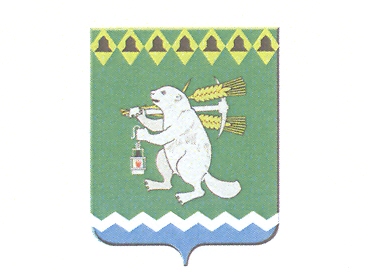 ПРОЕКТДума Артемовского городского округаVсозыв73 заседание (внеочередное)       РЕШЕНИЕот 18 июня 2015 года                                          			           №_____О повестке  73   заседания (внеочередного) Думы Артемовского городского округаВ соответствии со статьей 10 Регламента Думы Артемовского городского округа, принятого решением Думы от 29 июня 2010 года   № 867,Дума Артемовского городского округа РЕШИЛА:Утвердить повестку 73   заседания  (внеочередного) Думы Артемовского городского округа:О внесении изменений в Устав Артемовского городского округа.Докладывает  Л.В.Маркина, заведующий юридическим отделом Администрации Артемовского городского округа. 2. Об отчете главы Администрации Артемовского городского округа о результатах своей деятельности, о результатах деятельности Администрации Артемовского городского округа и иных подведомственных главе Администрации Артемовского городского округа органов местного самоуправления Артемовского городского округа, в том числе о решении вопросов, поставленных Думой Артемовского городского округа за 2014 год.Докладывает Т.А.Позняк, глава Администрации Артемовского городского округа. О реализации Плана мероприятий по выполнению Программы социально – экономического развития Артемовского городского округа на 2013 – 2015 годы за 2014 год.Докладывает Е.В.Пискова, заведующий социально-экономическим отделом Администрации Артемовского городского округа.Об утверждении годового отчета об исполнении бюджета Артемовского городского округа за 2014 год. Докладывает Н.Н.Шиленко, и.о. начальника Финансового управления Администрации Артемовского городского округа.Содокладчик Е.А.Курьина, председатель Счетной палаты Артемовского городского округаИнформация Счетной палаты Артемовского городского округа по отчету  об исполнении бюджета Артемовского городского округа за 1 квартал 2015 года.Докладывает Е.А.Курьина, председатель Счетной палаты Артемовского городского округа.Содокладчик Н.Н.Шиленко, и.о. начальника Финансового управления Администрации Артемовского городского округаО внесении изменений в решение Артемовской Думы от 17.11.2005 № 576 «О земельном налоге на территории Артемовского городского округа».Докладывает Н.Н.Шиленко, и.о. начальника Финансового управления Администрации Артемовского городского округа.О внесении изменения в Программу приватизации муниципального имущества Артемовского городского округа на 2015 год, принятую решением Думы Артемовского городского округа от 27.03.2014 № 460.Докладывает В.А.Юсупова, председатель Комитета по управлению муниципальным имуществом Артемовского городского округа.	8.  Об исполнении решения Думы Артемовского городского округа от 23.04.2015 № 646  «О ходе исполнения решения Думы Артемовского городского округа  от 27 февраля 2014 года № 442 «Об обращении Думы Артемовского городского округа об использовании государственного имущества».Докладывает А.А.Горбунов, председатель постоянной комиссии.Содокладчики: Трофимов К.М., Е.А.Александрова, руководители депутатских фракций в Думе Артемовского городского округа          9.Об исполнении решения Думы Артемовского городского округа от 23.04.2015 № 636 «Об обращении Думы Артемовского городского округа  в органы государственной власти Свердловской области о строительстве спортивного зала в МАОУ лицей № 21» (Ответ Комитета по бюджету, финансам и налогам ЗС Свердловской области от 18.05.2015 № 08-89)Докладывает   А.А.Горбунов, председатель постоянной комиссии.	10. О деятельности Управления культуры Администрации Артемовского городского  округа и подведомственных учреждениях культуры за 2014 год.Докладывают:  Е.Б.Сахарова, начальник Управления культуры Администрации Артемовского городского округа;Л.А.Замараева, председатель постоянной комиссии по социальным вопросам и делам молодежи.11. О реализации муниципальной программы «Развитие газификации в Артемовском городском округе» за 2013-2014 годы».Докладывает Н.Н.Неелова, директор МБУ «Жилкомстрой».12. Информация о результатах контрольного мероприятия «Проверка выполнения муниципальных контрактов по содержанию автодорог (автобусный маршрут, второстепенные дороги, тротуары), заключенных муниципальным бюджетным учреждением Артемовского городского округа «Жилкомстрой» в 2013 году».Докладывает Е.А.Курьина, председатель Счетной палаты Артемовского городского округа.	13. Об итогах отопительного сезона 2014-2015 года.Докладывает А.И.Миронов, заместитель главы Администрации по городскому хозяйству и строительству.	14. Об организации сбора, вывоза, утилизации бытовых отходов на территории Артемовского городского округа.Докладывает А.И.Миронов, заместитель главы Администрации по городскому хозяйству и строительству.	15.  О присвоении звания  Почетный гражданин Артемовского городского округа.Докладывает  О.Б.Кузнецова, глава Артемовского городского округа.	16. Об утверждении генеральных планов Артемовского городского округа применительно к территории поселка Березники. Докладывает Н.В.Булатова, председатель Комитета по архитектуре и градостроительству Артемовского городского округа.Об утверждении генерального плана Артемовского городского округа применительно к территории деревни Бучино.Докладывает Н.В.Булатова, председатель Комитета по архитектуре и градостроительству Артемовского городского округа.Об утверждении генерального плана Артемовского городского округа применительно к территории села Липино.Докладывает Н.В.Булатова, председатель Комитета по архитектуре и градостроительству Артемовского городского округаОб утверждении генерального плана Артемовского городского округа применительно к территории деревни Луговая.Докладывает Н.В.Булатова, председатель Комитета по архитектуре и градостроительству Артемовского городского округа.20. Об утверждении генерального плана Артемовского городского округа применительно к территории деревни Родники.Докладывает Н.В.Булатова, председатель Комитета по архитектуре и градостроительству Артемовского городского округа.21. Об утверждении генерального плана Артемовского городского округа применительно к территории поселка Незевай.Докладывает Н.В.Булатова, председатель Комитета по архитектуре и градостроительству Артемовского городского округа.Глава Артемовского городского округа 		                        О.Б.Кузнецова